Matthew 28:18-20Evangelism. That one word carries a lot of meaning for many Christians. For some, sharing their faith and the hope they in have in Jesus is easy. They love to tell family, friends, and complete strangers why they need Jesus in their lives. However, for others, that word conjures up emotions like fear, dread, and anxiety. It’s not that those people don’t feel others need Jesus, they are just fearful of the process of sharing their faith. Sadly, too many Christians find themselves in this latter category. Today, we begin a new series titled, Tell Someone, where we will seek to understand evangelism, and learn some best practices, so we can each share our faith.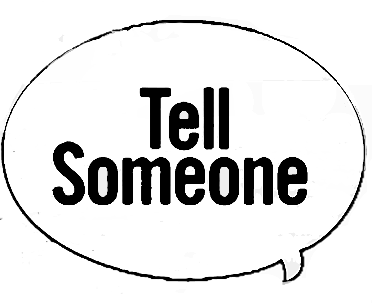 Sermon NotesTell SomeoneMark 5:1-20(Page 1006 in the Pew Bible)Evangelism is simply ____________ ____________ about JesusJesus defines two ways to evangelize … Tell someone __________ __________ Jesus has done for meTell someone __________ Jesus has had _________ on meI must also recognize, when I __________ to tell someone, I am holding the good news of Jesus ____________To tell someone, I need to answer these questions …What does my _______________ with God mean to me?How has Jesus ______________ my life?What would be _______________ today if Jesus were not present?What _______________ might exist in my life if Jesus were not involved?Why ____________ I want others to have this?